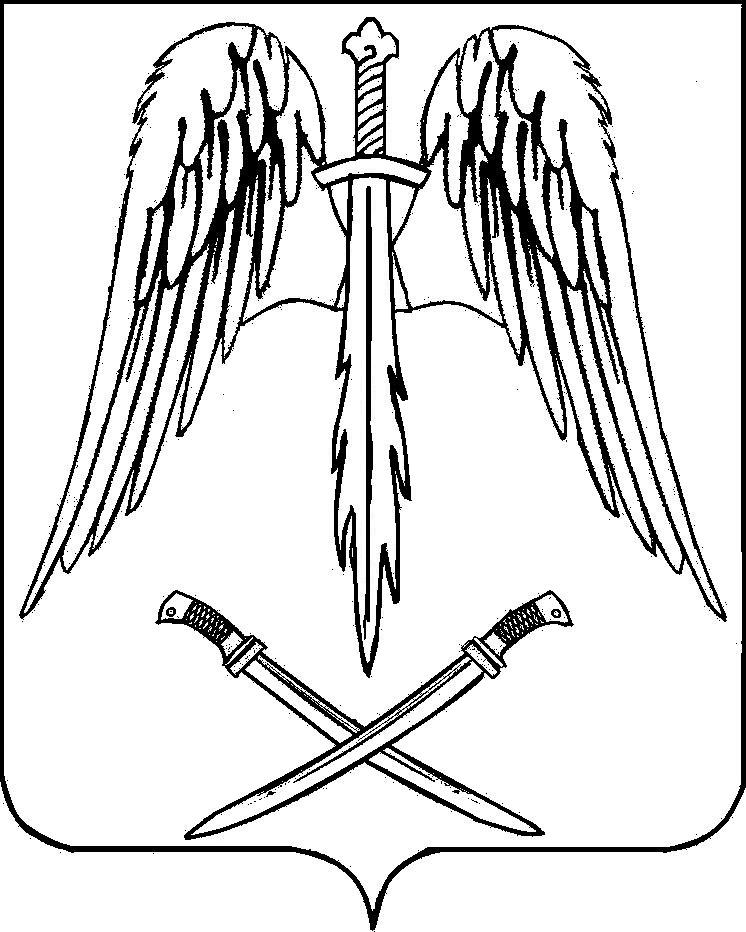 РЕШЕНИЕСОВЕТ АРХАНГЕЛЬСКОГО СЕЛЬСКОГО ПОСЕЛЕНИЯТИХОРЕЦКОГО РАЙОНАот________________                                                                                     № ______ст.Архангельская О внесении изменений в решение Совета Архангельского сельского поселения Тихорецкого района от 11 февраля 2010 года № 35 «Об утверждении Положения о порядке владения, пользования и распоряжения объектами муниципальной собственности Архангельского сельского поселения Тихорецкого района»	В целях приведения решения Совета Архангельского сельского поселения Тихорецкого района от 11 февраля 2010 года № 35 в соответствие с требованиями действующего законодательства, учитывая протест Тихорецкой межрайонной прокуратуры от 10 декабря 2014 года № 6/6876:1.Внести в приложение к решению Совета Архангельского сельского поселения Тихорецкого района от 11 февраля 2010 года № 35 «Об утверждении Положения о порядке владения, пользования и распоряжения объектами муниципальной собственности Архангельского сельского поселения Тихорецкого района» следующие изменения: 1)пункт 7.1 изложить в новой редакции: «Объектами приватизации являются здания, сооружения, нежилые помещения в жилых домах, включая встроенно-пристроенные, не завершенные строительством объекты, имущественный комплекс муниципального унитарного предприятия и иные объекты муниципальной собственности.».2)в пункте 7.9:в абзаце 3 подпункт 1 изложить в новой редакции: «арендуемое имущество по состоянию на 1 июля 2013 года находится в их временном владении и (или) временном пользовании непрерывно в течение двух и более лет в соответствии с договором или договорами аренды такого имущества, за исключением случая, предусмотренного частью 2.1 статьи 9 Закона № 159-ФЗ»;в обзаце 3 подпункт 3 исключить.2.Решение вступает в силу со дня его обнародования. Председатель Совета Архангельского сельского поселения Тихорецкого района                                                        Е.В.Андрусенко